RICHMOND RECREATIONPUMPKIN CUP LIGHTSSUPPLIES:-CONSTRUCTION PAPER-CLAY-SCISSORS-GLUE-MARKERS-LED TEA LIGHT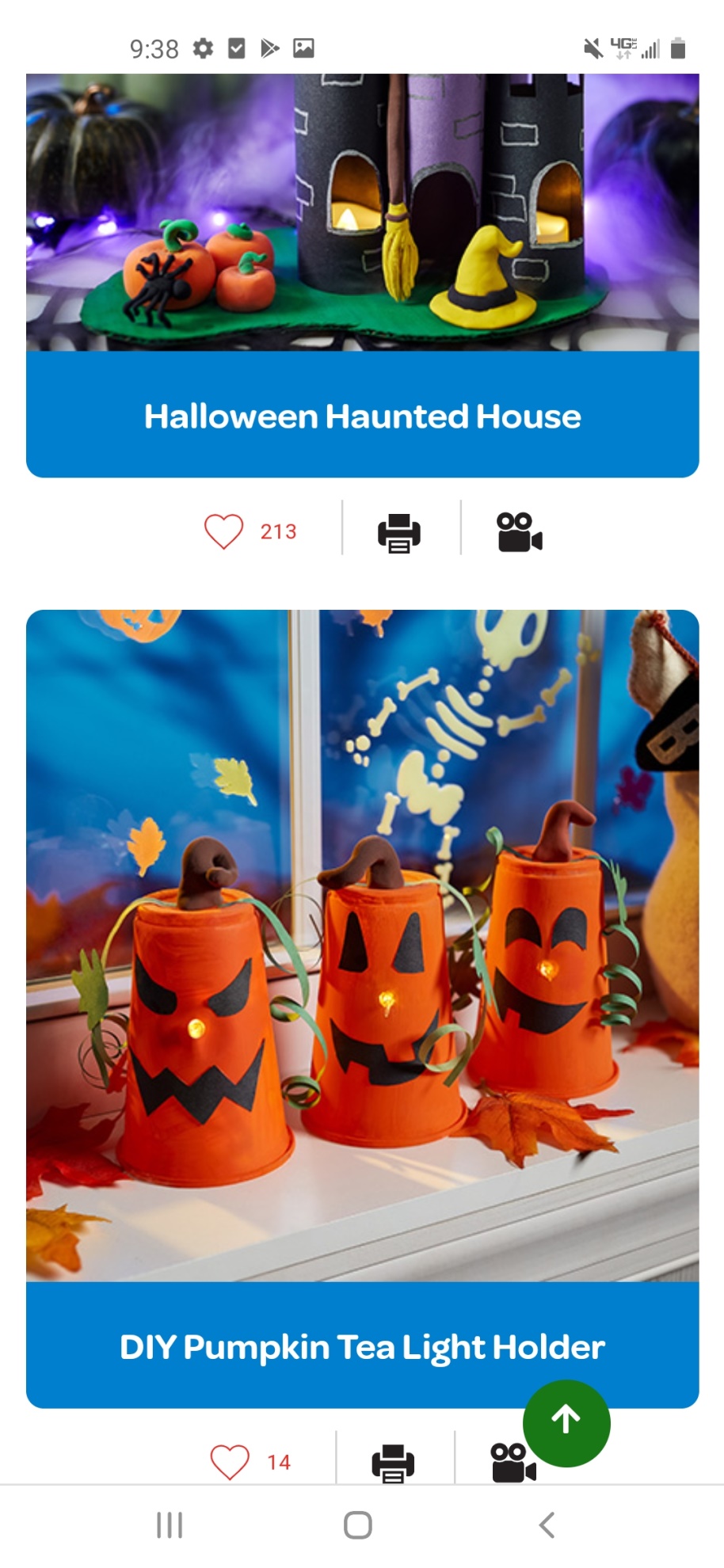 MORE DETAILED INSTRUCTIONSCAN BE FOUND AT:WWW.CRAYOLA.COM 